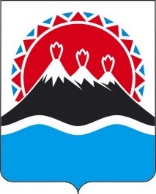 П О С Т А Н О В Л Е Н И ЕГУБЕРНАТОРА КАМЧАТСКОГО КРАЯ                  г. Петропавловск-КамчатскийПОСТАНОВЛЯЮ:1. Внести в приложение к постановлению Губернатора Камчатского края от 29.11.2019 № 92 «Об осуществлении полномочий представителя нанимателя от имени Камчатского края» изменение, дополнив его пунктом 23 следующего содержания:«23. Заместитель начальника Управления – начальник отдела сопровождения Управления по национальным проектам и стратегической деятельности Аппарата Губернатора и Правительства Камчатского края.».2. Настоящее постановление вступает в силу со дня его официального опубликования.Пояснительная запискак проекту постановлению Губернатора Камчатского края " О внесении изменения в приложение к постановлению Губернатора Камчатского края от 29.11.2019 № 92 «Об осуществлении полномочий представителя нанимателя от имени Камчатского края»"Настоящий проект разработан по поручению Вице-губернатора – руководителя Аппарата Губернатора и Правительства Камчатского края в целях оптимизации осуществления отдельных полномочий представителя нанимателя в отношении государственных гражданский служащих в Аппарате Губернатора и Правительства Камчатского края.На реализацию настоящего проекта постановления Губернатора Камчатского края не потребуется выделения дополнительных денежных средств из краевого бюджета.Проект постановления размещен на Едином портале проведения независимой экспертизы и общественного обсуждения проектов нормативных правовых актов Камчатского края в информационно-телекоммуникационной сети Интернет для проведения независимой антикоррупционной экспертизы в срок с 22 июня 2020 года до 03 июля 2020 года.Проект распоряжения Губернатора Камчатского края не подлежит оценке регулирующего воздействия в соответствии с постановлением Правительства Камчатского края от 06.06.2013 № 233-П «Об утверждении Порядка проведения оценки регулирующего воздействия проектов нормативных правовых актов Камчатского края и экспертизы нормативных правовых актов Камчатского края».[Дата регистрации]№[Номер документа]О внесении изменения в приложение к постановлению Губернатора Камчатского края от 29.11.2019 № 92 «Об осуществлении полномочий представителя нанимателя от имени Камчатского края»Временно исполняющий обязанности Губернатора Камчатского края[горизонтальный штамп подписи 1]В.В. Солодов